Вітаємо переможців другого етапу п'ятнадцятого Міжнародного конкурсу знавців української мови ім. П. ЯцикаНауменко Аліна                           11 А кл. - 1 місцеПолуєва Олександра                    4 А кл. - 2 місцеГречка Дар'я                               5 А кл. - 3 місцеЗайченко Аліна                            6 А кл. - 3 місцеСолонько Богдан                         7 А кл. - 3 місцеГончаренко Анастасія                  8 А кл. - 3 місцеГоврилюк Ілля                            10 Б кл. - 3 місцеВітаємо переможців другого етапу п'ятого міжнародного мовно - літературного конкурсу ім.. Т.Г. Шевченка:Гречко Дар'я                            5 А кл. - 2 місцеЗайченко Аліна                         6 А кл. - 2 місцеСтороженко Єлізавета               6 Б кл. - 2 місцеСтрасбургєр Олександр             5 А кл. - 3 місцеКириченко Олександр             10 А кл. - 3 місцеВітаємо переможців другого етапу обласного конкурсу юних лытараторів "Собори наших душ"Тарасенко Макар        3 кл. - 1 місцеПостигань Мілена       8 кл. - 2 місцеТкач Олександр          5 кл. - 3 місцеПриходько Марія        5 кл. - 3 місцеРиндін Даниїл          10 кл. - 1 місцеУнгер Анастасія        11 кл. - 2 місце      Вітаємо переможців та призерів другого етапу Всеукраїнських олімпіад!З фізики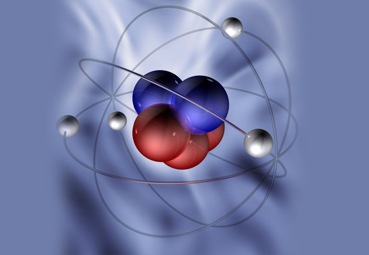 Учня 9-А класу Шарипова Дмитра - 1 місцеУчня 10-А класу Кириченка Олександра - 2 місце З біології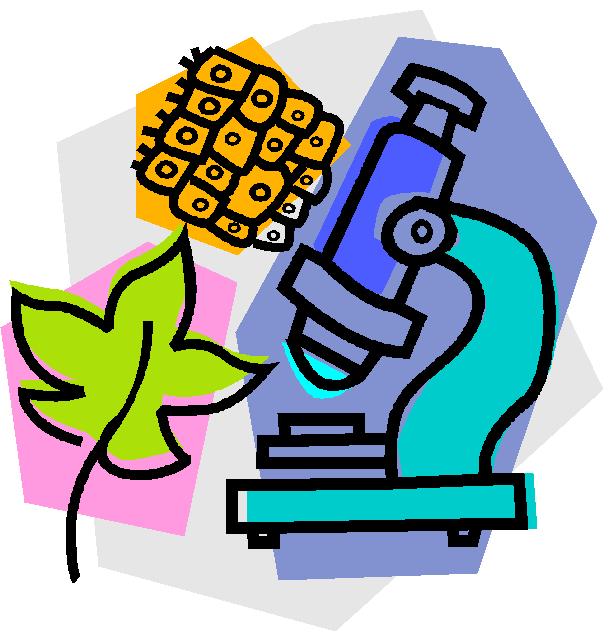 Ученицю 9-Б класу Хлань Олену - 3 місцеУченицю 11-Б Тимошенко Анну - 2 місцеЗ української мови  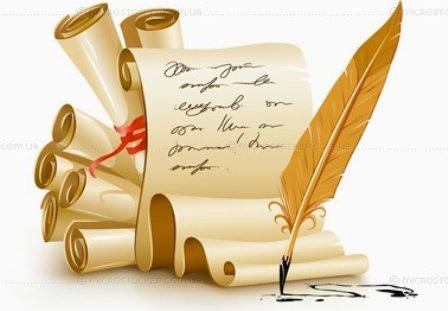 Ученицю 7-В класу Шапарь Олександру - 3 місце.Ученицю 8-А класу Ромакіну Анастасію - 2 місце.Ученіцю 9-А класу Долгову Анастасію - 3 місце.З хімії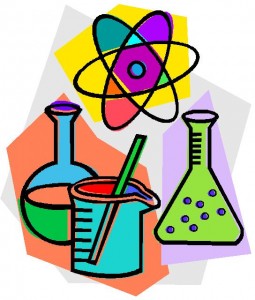 Учня 10-А класу Кириченка Олександра - 3 мысцеУченицю 9-Б класу Хлань Олену - 3 місцеВІТАЄМО ЗБІРНУ КОМАНДУ ШКОЛИ З БАСКЕТБОЛУ!18.02.13 р. відбувся фінал першості міста з баскетболу серед збірних команд загальноосвітніх навчальних закладів, де збірна нашої школи зайняла перше місце.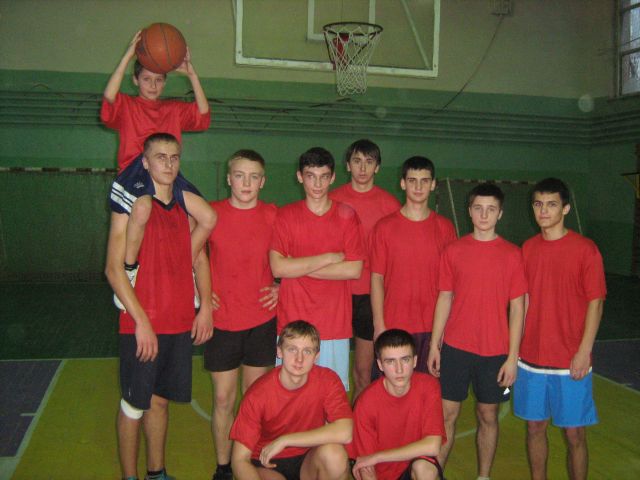 Склад команди:Козлов Антон 11-АМалащук Віталій 11-АЛяльчук Петро 11-БЛозовський Владислав 11-БОленін Вадим 11-БКабацюра Ілля 11-БТкаленко Максим 11-ВМакаренко Микола 10-АБілоконь Олександр 9-АКозлов Павло 9-АРева Іван 5-БВІТАЄМО УЧАСНИКІВ ЗМАГАНЬ З ПЛАВАННЯ!6 лютого 2013 року на базі  ФОК "ІНТЕРПАЙП НМТЗ" пройшли Перші міські змагання з плавання серед учнів 1-11 х класів.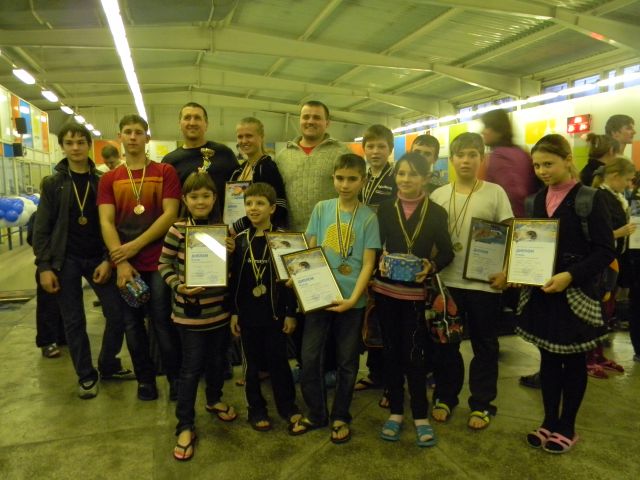 За команду нашої школи виступали:Полуєва Олександра 2-АДмитренко Микита 4-БВішинський Кирило 2-АШевчук Тетяна 4-АКравченко Ростислав 6-ВКацюба Карина 5-АКостенко Артем 7-ВБабяк Сергій 10-АГладуш Ольга 11-БНаша команда зайняла ІІІ місце у заліку по кількості 1-3 місць, а також ІІІ місце в естафеті (4*25 м). Фотозвіт можна переглянути у розділі "Фотогалерея"ВІТАЄМО ПЕРЕМОЖЦIВ ТА ПРИЗЕРIВ МIСЬКОГО КОНКУРСУ «СОБОРИ НАШИХ ДУШ»!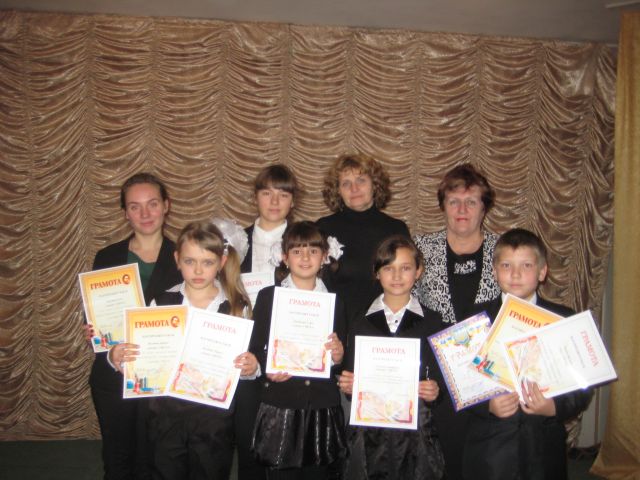 (образотворче мистецтво)В номiнації «Графіка»:Тимошенко Анна (9- Б) - І мiсцеВ номiнацiї «Живопис»:Таранець Яна (8-Г) - I мiсцеСтороженко Єлизавета (4-Б) - I мiсцеЛянна Юлiя (11-Б) - І мiсцеУдовенко Анастасiя (4-А) - І мiсцеТроник Валерiй (4-А) - II мiсцеВолодiна Дарина (4- А) - III мiсцеВ номiнацiї «Сюжетна композиція»:Демяненко Софiя (4-А) - II мiсцеВітаємо Вас! Бажаємо усnixiв i творчих злеmiв!Щиро дякуємо вчителям, що пiдготували учасникiв КОНКУРСУ:Поймьоновій І.В., Балашовій І.Л.В номінації «Проза»:Молодша груnаСолонько Богдан (5-А) - І мiсцеБондаренко Дар'я (5-Б) - II мiсцеРадочина Валерiя (4-Б) - II мiсцеТроник Валерiй (4-А) - III мiсцеСередня груnаРиндiн Данiiл (8-Г) - І мiсцеЯшний Олег (5-В) - II мiсцеСmарша груnаКім Віолетта (10-А) - І мiсцеХристюк Елла (11-Б) - III мiсцеВ номінації «Поезія»:Сmарша груnаГребцова Дiана (11-Б) - І мiсцеВітаємо Вас! Бажаємо усnixiв i творчих злеmiв!Щиро дякуємо вчителям, що пiдготували учасникiв КОНКУРСУ:Берковському В.В., Панкратовій О.І., Сmаровойтовiй В.О., Балашовій I.Л., Троник Г.І., Драган A.М..Дякуємо учасникам конкурсу: Аршиннiковiй  Б. (4-А), Близнюк Є.(4-А), Володiнiй Д. (4-А), Баютi Л. (5-Б), Довгiй В. (4-Б), Дмитренку М. (4-Б), Столпак Є. (7-Б), Пастушенко В. (11-Б).ЗВIТ ПРО РЕЗУЛЬТАТИ ІІ ЕТАПУ VІІI МIЖНАРОДНОГО МОВНО-ЛIТЕРАТУРНОГО КОНКУРСУ ІМЕНІ Т.ШЕВЧЕНКАза 2012-2013 н.р. по СЗШ № 6 М. НовомосковськаТимошенко Анна (9-Б) - ІІІ мicце (вч. Берковський В.В.)Носенко Катерина (11-Б) - ІІ мiсце (вч. Панкратова О.І.)Пастушенко Вероніка (11-Б) - ІІІ мiсце (вч. Панкратова О.І.)Учасник (без мiсця) - Бiлошкурська Анна (11-Б) (вч. Панкратова О.І.)В І Т А Є М О КОМАНДУ  УЧАСНUКIВ МІСЬКОГО ФЕСТИВАЛЮ «МОЛОДЬ ОБИРАЄ ЗДОРОВ'Я»за зайняте 1 - мiсце:Педорю Дениса 9-Б кл.Старовойтову Олену 9-В кл.Хлопонiну Аніту 8-В кл.Гуртового Дмитра 5-А кл.Солонька Богдана 5-А кл.Вербу Настю 5-А кл.Пiщаного Валентина 5-Б кл.Рiзванову Дiану 5-Б кл.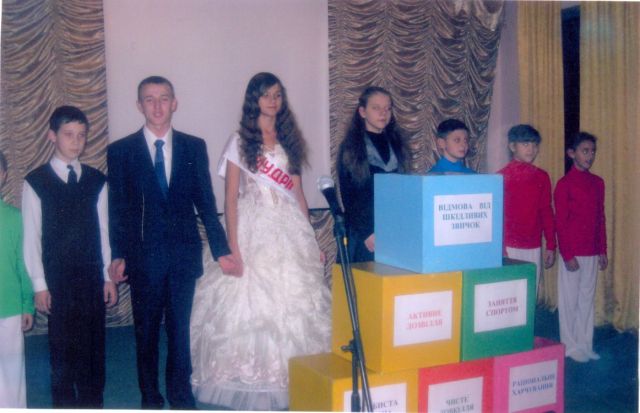 ВІТАЄМО ЛАУРЕАТІВ ВСЕУКРАЇНСЬКОГО КОНКУРСУ ПРОЕКТІВ "НАШ ПРОЕКТ ДЛЯ СПІЛЬНОТИ"ЗА ПРОГРАМОЮ INTEL "ШЛЯХ ДО УСПІХУ"за 2011-2012 н.р., які прийняли участь в урочистомсу нагородженні 21 вересня 2012 р. у м. Київ1.       Проект «Енергозбереження»Склад групи:Мамрак Владислав – 8-ВМільченко Андрій – 8-ВГоловченко Наталія – 8-ВКаземір Ілля – 8-В2.       Проект «Новомосковськ-туристичний»Склад групи:Крутько Олександр – 8-БМантров Олексій – 8-БГлянь Денис – 8-ББадерко Богдан – 8-Б3.       Проект «Збираємо макулатуру – зберігаємо ліси»Склад групи:Биков Данило – 8-АБурахін Артем – 8-АСемененко Павло – 8-АШелепун Роман– 8-АВайдич Сергій – 8-ВФасилітатор: Мартинова Ольга Вікторівна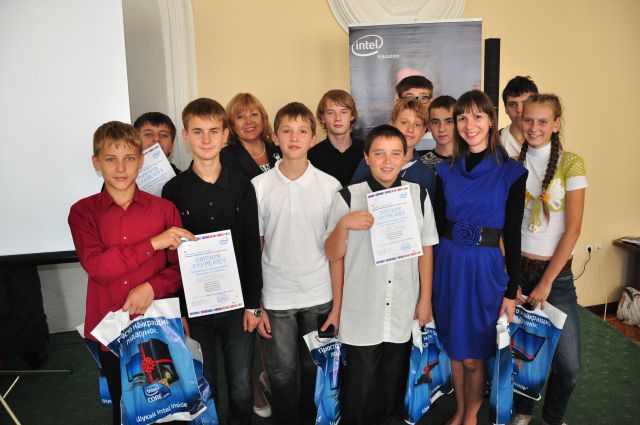 